ΔΕΛΤΙΟ ΤΥΠΟΥΜυτιλήνη 15 Απριλίου 2021Η σωτηρία ενός φιδαετού από τους Προσκόπους της Λέσβου μέλη της Προσκοπικής Ομάδας Διάσωσης ¨Αγριας ΖωήςΈνα σπάνιο και προστατευόμενο αρπακτικό, κλήθηκαν οι διασώστες Πρόσκοποι της Μυτιλήνης να περιθάλψουν προχθές Τρίτη στο λιμάνι της Μυτιλήνης. Πρόκειται για ένα φιδαετό που ήδη μεταφέρθηκε στο σύλλογο προστασίας και περίθαλψης άγριας ζωής (ΑΝΙΜΑ) στην Αθηνά  όπου και του παρέχεται η απαραίτητη ιατρική βοήθεια.Το μεσημέρι της Τρίτης 13 Απριλίου πολίτες ανέφεραν ότι στο Φανάρι, στο λιμάνι της Μυτιλήνης υπάρχει ένα πληγωμένο πουλί. Διασώστης Πρόσκοπος που ειδοποιήθηκε σχετικά, μετέβη στο σημείο και διαπίστωσε ότι επρόκειτο για ένα πληγωμένο αρπακτικό σε κακή κατάσταση αφού έβγαζε και αίμα από το στόμα του. Στάλθηκαν φωτογραφίες στο σύλλογο ΑΝΙΜΑ απ’ όπου και αναγνωρίστηκε ότι επρόκειτο για ένα φιδαετό. Επίσης δόθηκαν συγκεκριμένες οδηγίες χειρισμού και παροχής Α΄ βοηθειών. Το αρπακτικό παρέλαβε ο διασώστης για να παραμείνει σε ζεστό περιβάλλον και χάρη στις οδηγίες από το σύλλογο ΑΝΙΜΑ η αιμορραγία από το στόμα σταμάτησε. 24 ώρες μετά, χθες Τετάρτη το απόγευμα μέσα σε ειδικό κουτί ο φιδαετός ταξίδεψε στον Πειραιά όπου και σήμερα το πρωί παραλήφθηκε από εξειδικευμένα στελέχη του συλλόγου ΑΝΙΜΑ. Να σημειωθεί ότι το συγκεκριμένο είδος αετού είναι αποδημητικό έρχεται στην Ελλάδα τέλη Μαρτίου αρχές Απριλίου και ξαναφεύγει το φθινόπωρο για την Αφρική. Η Περιφερειακή Εφορεία Προσκόπων Λέσβου ευχαριστεί την Blue Star Ferries και το πλήρωμα του πλοίου «Διαγόρας» για την εξυπηρέτηση στην μεταφορά του φιδαετου στον Πειραιά αλλά και για τις άλλες περιπτώσεις βοήθειας στη διάσωση τραυματισμένων πουλιών.Η Προσκοπική Ομάδα Διάσωσης Άγριας Ζωής (Π.Ο.Δ.Α.Ζ.) αποτελεί μια πρωτοβουλία και μια προσπάθεια του Σώματος Ελλήνων Προσκόπων για τη διεύρυνση των κοινωνικών παρεμβάσεων και συμμετοχικότητάς του στην προστασία της ελληνικής φύσης, μέσω της περισυλλογής των τραυματισμένων θηλαστικών, πουλιών, ερπετών, θαλασσίων ζώων κλπ., Αποτελώντας έναν σημαντικό συντελεστή για την προστασία της Άγριας Ζωής, συνεπικουρώντας τις Περιβαλλοντικές Οργανώσεις και τα Κέντρα Διάσωσης και Περίθαλψης. Αποτελείται από ενήλικα Στελέχη, με κατάλληλη εκπαίδευση ώστε να σπεύδουν και να διασώζουν άγρια ζώα που κινδυνεύουν.Το 2ο Σύστημα Προσκόπων Μυτιλήνης, το 3ο Σύστημα Ναυτοπροσκόπων Μυτιλήνης και το 5ο Σύστημα Ναυτοπροσκόπων Μήθυμνας με ειδικά εκπαιδευμένα στελέχη και σακίδια πρώτων βοηθειών για άγρια ζώα, αποτελούν ενεργά μέλη της πανελλήνιας Προσκοπικής Ομάδας Διάσωσης Άγριας Ζωής. Μιας παρέας νέων εθελοντών με περισσότερα από 270 ενήλικα στελέχη σε 100 σημεία της χώρας. Όλοι τους δρουν ως διασώστες της άγριας ζωής όταν παραστεί ανάγκη, καθώς έχουν εκπαιδευτεί από εξειδικευμένους συνεργάτες. Ας σημειωθεί ότι κάθε χρόνο περισσότερα από 8.000 ζώα της άγριας ζωής βρίσκονται τραυματισμένα, ορφανά ή άρρωστα και κινδυνεύουν να χάσουν τη ζωή τους επειδή δεν φτάνουν έγκαιρα στο κτηνιατρείο.Το πρόγραμμα «Προσκοπική Ομάδα Διάσωσης Άγριας Ζωής» υποστηρίζεται έμπρακτα από τις Περιβαλλοντικές Οργανώσεις: ΑΝΙΜΑ, ΑΡΧΕΛΩΝ, ΑΡΚΤΟΥΡΟΣ, ΑΡΙΩΝ, ΜΟΜ, ΔΡΑΣΗ ΓΙΑ ΤΗΝ ΑΓΡΙΑ ΖΩΗ.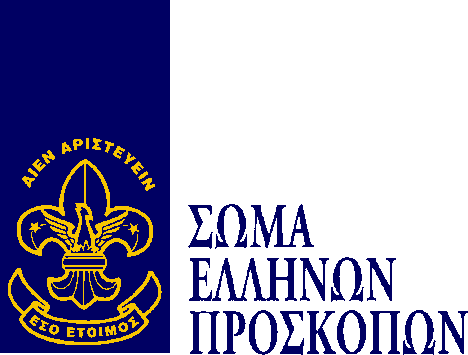 ΠΕΡΙΦΕΡΕΙΑΚΗ ΕΦΟΡΕΙΑ ΛΕΣΒΟΥΕλευθερίου Βενιζέλου 20, Μακρύς Γιαλός, Μυτιλήνη 81131